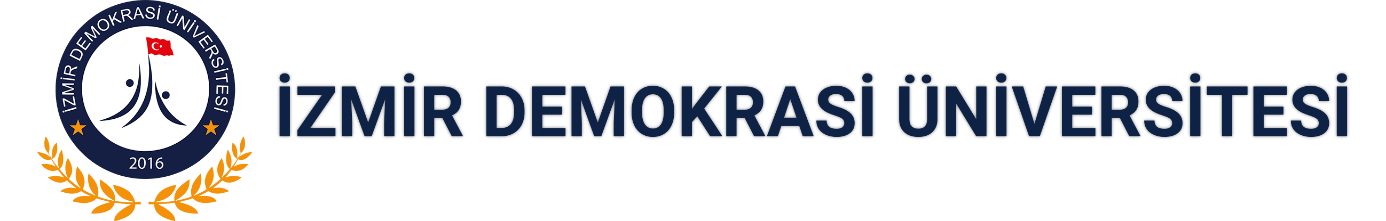 TIP FAKÜLTESİ2023-2024 Eğitim Öğretim YılıDÖNEM IV GÜZ YARIYILITANITIM REHBERİHazırlayanDÖNEM IV KOORDİNATÖRLÜĞÜTIP FAKÜLTESİEĞİTİM BAŞ KOORDİNATÖRÜ VE GÖREVLERİEğitim Baş koordinatörü: Dekan tarafından görevlendirilen İzmir Demokrasi Üniversitesi Tıp Fakültesi mezuniyet öncesi ve sonrası eğitim programlarının tasarlanması, hazırlanması, kurum dışı ilişkilerin ve öğrenci ve öğretim üyesi değişim programlarının hazırlanması, uygulanması, değerlendirilmesinden ve sınavların organize edilmesinden sorumlu öğretim üyesidir. Mezuniyet Öncesi Eğitim Baş koordinatörü’nün görevleri;Ders kurullarının, klinik uygulama eğitimi ve intörnlük eğitimlerinin başlama ve bitiş tarihlerini ilgili Dönem Koordinatörü ile birlikte belirlemek, akademik takvimin hazırlanmasında koordinasyonu sağlamak,Fakültenin öğrenim hedefleri doğrultusunda akademik takvimin ve dönem programlarının hazırlanması, dönem programlarının entegrasyonu ve uygulanmasını sağlamak,Mezuniyet öncesi eğitim programlarının geliştirilmesi amacıyla çalışmalar yapmak ve bu konuda Dekanlığa önerilerde bulunmak.Dönem Koordinatörleri ve Ders Kurulu Başkanları ile birlikte ilgili ders kurullarının bütünlük ve entegrasyon içinde yürütülmesini denetlemek,Bütün dönemlerin tüm sınavlarının hazırlanmasında koordinasyonu sağlamak,Sınav tarihlerini ilgili Dönem Koordinatörleri ile birlikte belirleyip, sınav görevlendirmelerini hazırlamak, takip etmek,Eğitim ve sınavların programa uygun olarak yürütülmesini sağlamak ve denetlemek. Dershane, laboratuvar ve diğer eğitim birimlerinin koşullarının, eğitim programına uygunluğunu izlemek, aksaklıkları belirlemek ve çözüm önerilerini Dekan'a iletmek,Dekanın vereceği diğer işleri yapmaktır.EĞİTİM BAŞ KOORDİNATÖR YARDIMCISI VE GÖREVLERİ           Başkoordinatör Yardımcısı: Başkoordinatör’ün önerisi ile Dekan tarafından atanan            eğitimin koordinasyonununda Başkoordinatör’e yardım eden öğretim üyesidir.Başkoordinatör tarafından yürütülen görevlerde Başkoordinatör’e yardım etmek,Başkoordinatör’ün olmadığı durumlarda Başkoordinatör’e vekalet etmektir.DÖNEM KOORDİNATÖRÜ VE GÖREVLERİDönem Koordinatörü: Dekan tarafından görevlendirilen İzmir Demokrasi Üniversitesi Tıp Fakültesinin mezuniyet öncesi ve sonrası eğitim programlarının ve kurum dışı ilişkilerin ve öğrenci ve öğretim üyesi değişim programlarının hazırlanması, uygulanması ve değerlendirilmesinde ilgili Başkoordinatör ile birlikte çalışmak ve sınavların organize edilmesinden sorumlu öğretim üyesidir.Mezuniyet Öncesi Eğitim Başkoordinatörü ile birlikte ders kurullarının, klinik uygulama eğitimi ve intörnlük sürelerinin başlama, bitiş ve sınav tarihlerini belirlemek,İlgili ders kurulu programlarının Ders Kurulu Başkanları’nca, klinik uygulama eğitim programlarının ise Klinik Eğitim Koordinatörleri’nce hazırlanmasını, ilgili öğretim elemanlarına ulaştırılmasını ve yürütülmesini sağlamak,Döneme ait ders programının yürütülmesindeki aksaklıkları Mezuniyet Öncesi Tıp Eğitimi Kurulu’na bildirmek,Ders Kurulu Başkanı ve Klinik Eğitim Koordinatörleri’nin çalışmalarını organize etmek ve denetlemek,Eğitim çalışmalarının programlara uygun olarak yürütülmesini sağlamak,Klinik uygulama eğitim ve intörn eğitimi sorumlularının koordinasyonunu sağlamak,Dönem ile ilgili öğrencilerden ve öğretim üyelerinden gelen geribildirimleri toplamak ve Mezuniyet Öncesi Tıp Eğitimi Kurulu’na bildirmek,Ders kurulu, dönem sonu, bütünleme ve benzeri sınavların ders konularına göre Anabilim Dalı soru ağırlıklarına ilişkin görüşlerini Dekanlığa iletilmek üzere bağlı olduğu koordinatörlüğe iletmek,Komite ve Dönem Sonu Sınav kitapçıklarının uygun koşullarda bastırılmasını ve sınav gününe kadar korunmasını sağlamak,Sınavların yönetmelik kurallarına uygun olarak yapılmasını sağlamak,Sınav salonlarının hazırlanmasını, salon başkanları ve gözetmenlerinin görevlendirilmesini, cevap formlarının hazırlanmasını sağlamak, sınavların disiplin içinde ve kurallara uygun yapılmasını denetlemek, sınav süresince ortaya çıkacak problemlere çözüm getirmek. Bu işleri yapmakla görevli ders kurulu başkanları ve klinik eğitim sorumlularını koordine etmek,Sınav sonuçlarının değerlendirilmesini ve öğrencilere duyurulmasını sağlamak,Öğrencilerin sınav sonuçlarına itirazlarına ilişkin gerekli incelemelerin yapılmasını, sonuçlandırılmasını ve öğrenciye bildirilmesini sağlamak,Sorumlu olduğu dönem ile ilgili eğitim programlarında yapılmasını düşündükleri değişiklik ve yeni düzenlemeleri Mezuniyet Öncesi Eğitim Başkoordinatörü’ne bildirmek ve önerilerde bulunmak,Ders kurulu başkanları, klinik uygulama eğitimi yöneticileri ile intörn eğitimi sorumlularının görevlerini denetlemek, talep ve önerilerini değerlendirerek yerine getirmek,Dekanın vereceği diğer işleri yapmaktır.DÖNEM KOORDİNATÖRÜ YARDIMCISI VE GÖREVLERİDönem koordinatörü tarafından yürütülen görevlerde dönem koordinatörüne yardım etmek, Dönem koordinatörü olmadığı durumlarda Dönem Koordinatörüne vekalet etmektir.KLİNİK EĞİTİM KOORDİNATÖRÜ VE GÖREVLERİKlinik eğitim programı içinde dersi olan Anabilim dalı öğretim elemanları arasından görevlendirilen öğretim elemanıdır.Klinik eğitim programına ait ders programını hazırlamak,  Klinik eğitim programında görevlendirmeyle ders anlatan dış kurumda çalışan eğitimciler ile iletişim kurmak,Klinik eğitim programına ait ders programının yürütülmesi sırasında hem kuramsal hem de uygulama dersleri esnasında karşılaşılan aksaklıkları ve çözüm önerilerini Dönem Koordinatörüne iletmek,Dershane, laboratuar, klinik yataklı servis, yoğun bakımlar, ayaktan hasta poliklinikleri ve diğer eğitim birimlerinin koşullarının, eğitim programına uygunluğunu izlemek, aksaklıkları belirlemek ve çözüm önerilerini Dönem Koordinatörü’ne iletmek,Sınav sorularının ve cevap anahtarlarının Bilim dallarından sınav tarihinden en az onbeş gün önce istenmesini ve soruların sınav tarihinden en az bir hafta önce koordinatörlüğe ulaşmasını sağlamak, Soruların Dönem Koordinatörlüğü’ne iletilerek kitapçıkların hazırlanmasını sağlamak, soru düzeninin uygunluğunu kontrol etmek,Sınavın yapılmasında Dönem Koordinatörü ile ortak çalışmak,Sınav sonuçlarının değerlendirilmesi ve öğrencilere duyurulmasında Dönem Koordinatörü ile ortak çalışmak,Öğrencilerin eğitim süreci sonunda yapılacak sınav sonuçlarına itirazlarına ilişkin gerekli incelemelerin yapılmasını, sonuçlandırılmasını ve öğrenciye bildirilmesini sağlamaktır.KLİNİK EĞİTİM KOORDİNATÖR YARDIMCISI VE GÖREVLERİ	Klinik eğitim kurulu başkanının olmadığı durumlarda kurul başkanının görevine vekalet etmek,İlgili klinik eğitim kurul sınav sorularını bastırmak ve sınav öncesi dönemde sınav güvenliğine katkıda bulunmak,İlgili klinik eğitim kurulu sınavında kurul başkanı ve diğer gözetmenler ile birlikte gözetmenlik yapmak.İZMİR DEMOKRASİ ÜNİVERSİTESİ TIP FAKÜLTESİNİN AMAÇ VE HEDEFLERİAMAÇBireyin ve toplumun sağlık düzeyini yükseltmek amacıyla nitelikli, hasta merkezli ve hasta güvenliğini önceleyen tıbbi bakımı kanıta dayalı, etik kurallara ve yasal düzenlemelere uygun bir şekilde sunan, profesyonel hekimlik kimliğinden ve değerlerinden taviz vermeden sağlık savunuculuğu yapabilen, eleştirel düşünen ve sorgulayan, sürekli mesleki gelişimine, bilime ve eğitime katkı sağlayan, ekip çalışmasına önem veren, etkin iletişim kurabilen yenilikçi ve nitelikli hekim yetiştirmek, bu süreçte tıp eğitiminin sürekliliğini sağlayacak ve alanı ile ilgili araştırmalar yapan akademisyenlerin gelişimine olanak sağlamak ve kaliteli sağlık hizmeti sunmaktır.HEDEFLERTıp Fakültesinin öncelikli hedefi; Ülkemizin sağlıklılık durumunu koruyan, sağlık sorunlarına tanıyan, tedavi edebilen, kişisel ve mesleksel etik ilkeleri benimsemiş, meslek yaşamı boyunca öğrenme isteği duyan, alanındaki bilimsel gelişmeleri izleyip katkıda bulunan, ekip çalışmasına önem veren, modern tanı ve tedavi yaklaşımlarını üst düzeyde uygulayan, uluslararası standartlarda ve nitelikli hekimler yetiştirmektir. Tıp Fakültesinin diğer hedefleri de;Tıp eğitimini ulusal ve uluslararası düzeyde standardize etmek,Tıp eğitimi, bilimsel araştırma ve sağlık hizmet sunumunu birbirinden ayırmadan bir bütünlük içinde yapmaktır.İZMİR DEMOKRASİ ÜNİVERSİTESİ TIP FAKÜLTESİ DÖNEM IVAMAÇ VE HEDEFLERİAMAÇ
Dört (4) zorunlu klinik eğitim programından oluşan, toplam 20 haftalık “Dönem 4 Güz Yarıyılı Eğitim ve Öğretim Programı” dahilinde, öğrencilere; takım çalışmasına dayalı olarak “Ulusal Çekirdek Eğitim Programı” kapsamında önerilen temel bilgileri büyük oranda öğretmek ve uygulatmak, tıp alanda uluslararası boyutta güncel bilimsel gelişmeleri takip eden, kanıta dayalı veriler ışığında hareket ederek uluslararası bilimsel toplantılarda kendisini net ifade edebilen ve bu alanda kendine güvenen hekimler yetiştirmek, Tıp Fakültesi’nin ilk üç döneminde alınan bilgileri klinik yaklaşım ile pekiştirmek, yeni ve güncel bilgileri öğretmek ve hekimlik sanatına yönelik uygulamalı ve kuramsal eğitim sağlamak, etik ve tıbbi iletişim konularında yeterli bilgi, beceri ve tutum kazanmalarını sağlamak, öğrencileri; bilimsel araştırmaların ve bilimsel etkinliklerin amaçları ve yöntemleri konusunda bilgilendirmek, ayrıca klinik tanıya ulaşma yolunda izlenen yollar konusunda gerçek olgular aracılığıyla deneyim sahibi olmalarını sağlamaktır.
ÖĞRENİM HEDEFLERİ
İlk üç dönemde verilen temel tıp bilgi ve becerilerine dair kazanımları “Dönem IV Eğitim Programı” içinde klinik yaklaşım ile birleştirebilmeli ve uygulayabilmeli,Temel tıbbi anamnez, tüm sistem fizik muayenesi bilgilerini kuramsal bilgiler ile birlikte pekiştirebilmeli,Klinik Eğitim Programı boyunca ilgili anabilim dallarına ait ayaktan hasta izlem polikliniği, yatan hasta servisi, yoğun bakım ve acil servis gibi birimlerin genel işleyişini kavrayabilmeli,Hasta için tanıya ve ayırıcı tanıya yönelik analiz yapabilmeli,Ayrıcı tanı esnasında bilgiye nereden ulaşacağı konusunda yeterli bilgi ve beceriyi kazanabilmeli,Bu yaklaşım dahilinde gerekli olan laboratuar ve görüntüleme tetkiklerini en uygun sıra ile isteyebilmeli,Tüm bu sonuçlar ile pratisyen hekim düzeyinde hastaya başlangıç tedavisini verebilmeli ve/veya uygun şartlarda sevkini sağlayabilmeli,Klinik Eğitim Programı boyunca ilgili anabilim dalları tarafından yürütülen vizit, seminer, olgu sunumu, makale ve çeviri saati gibi etkinliklere katılarak akademik faaliyetlerin işleyişi konusunda fikir sahibi olabilmeli,Etik konusunda yeterli bilgi, beceri ve tutumu kazanmalı,Hasta, hasta yakınları ve meslektaşları ile iletişim yetenekleri geliştirebilmeli,Hastane otomasyon sistemleri ve hastaların kişisel verilerinin saklanması konusunda yeterli bilgiyi edinebilmelidir.EĞİTİM YERİİzmir Demokrasi Üniversitesi Buca Seyfi Demirsoy Eğitim ve Araştırma Hastanesi ve İzmir Demokrasi Üniversitesi Buca Seyfi Demirsoy Eğitim ve Araştırma Hastanesi Çocuk Hastalıkları ve Kadın Doğum Ek Hizmet Binası, Buca/İzmir.GEÇME NOTUDönem 4 Güz Dönemi, dört farklı ana branşta klinik eğitimden oluşmaktadır.
Geçme notunuz: Her anabilim dalı tarafından ayrıca belirlenecektir.2023-2024 EĞİTİM YILI DÖNEM IV ANABİLİM DALLARINA AİT TOPLAM EĞİTİM SAATLERİİZMİR DEMOKRASİ ÜNİVERSİTESİ TIP FAKÜLTESİ 2023-2024 EĞİTİM-ÖĞRETİM YILI DÖNEM IVÇOCUK SAĞLIĞI VE HASTALIKLARI ANABİLİM DALIKLİNİK EĞİTİM PROGRAMI                                          GRUP A: 11.09.2023 -10.11.2023                                          GRUP B: 20.11.2023-19.01.20249 HAFTA
Klinik Eğitim Koordinatörü: Prof. Dr. Murat Anıl Klinik Eğitim Koordinatör Yardımcısı: Dr. Öğr. Üyesi  Ayşe Şimşek 
ANABİLİM DALIMIZCA ÖNERİLEN ANA KAYNAKLAR:Nelson Essentials of Pediatrics, 8th Edition, Editörler: Karen J. Marcdante, Robert M. Kliegman. Basım Tarihi: 26/12/2016, Yayınevi: Elsevier.Nelson- Pediatrik Semptoma Dayalı Tanı, Editörler: Roberty M. Kliegman, Patricia S. Lye, Brett J. Bordini, Heather Toth, Donald Base. Çeviri Editörü: Prof. Dr Ateş Kara, Prof. Dr. Ayper Somer, Uzm. Dr. Ayşe Büyükçam. Basım Yılı: 2019, Yayınevi: Elsevier-Ankara Nobel Tıp Kitabevleri.Pediatrik Pratik Girişimler-Çocuk Hastalıklarında Öykü Alma ve Fizik Muayene (Propedötik), Editörler: Prof. Dr. M. Sadık Demirsoy, Doç. Dr. Okşan Derinöz Güleryüz, Basım Tarihi: 1.1.2017, Yayınevi: Ankara Nobel Tıp Kitabevleri.Çocuk Hastalıklarında Öykü Alma ve Fizik Muayene (Propedötik), Yazar: Prof. Dr. M. Sadık Demirsoy, Basım Yılı:2017, Yayınevi: Ankara Nobel Tıp Kitabevleri.UpToDate (http://www.uptodate.com).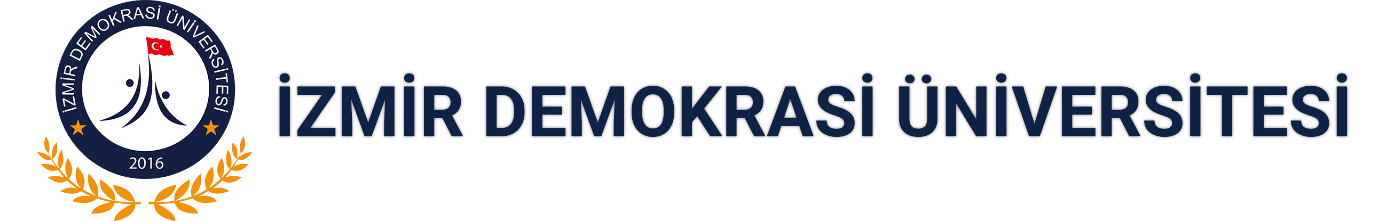 	İZMİR DEMOKRASİ ÜNİVERSİTESİ TIP FAKÜLTESİ 2023-2024 EĞİTİM-ÖĞRETİM YILI DÖNEM IVİÇ HASTALIKLARI ANABİLİM DALIKLİNİK EĞİTİM PROGRAMIGRUP B: 11.09.2023 - 03.11.2023GRUP A: 20.11.2023-12.01.20248 HAFTAKlinik Eğitim Koordinatörü: Doç. Dr. Umut Varol 
ANABİLİM DALIMIZCA ÖNERİLEN ANA KAYNAKLAR:Harrison İç Hastalıkları İlkeleri, 19. Baskı, Yazarlar: Wiener, Kasper, Fauci, Hauser, Longo, Jameson, Loscalzo. Çeviri editörleri: Doç. Dr. Salim Satar, Doç. Dr. Hilmi Erdem Sümbül. Basım Yılı:8/2020, Yayınevi: Nobel Tıp Kitabevleri.Goldman-Cecil Medicine, 26th Edition, Editörler: Lee Goldman, Andrew I. Schafer. Basım Yılı:2020, Yayınevi: Elsevier.Acil Dahiliye, 9. Baskı, Editörler: Prof. Dr. Kerim Güler, Prof. Dr. Semra Çalangu.Yayınevi: Ema Tıp Kitabevi.İZMİR DEMOKRASİ ÜNİVERSİTESİ TIP FAKÜLTESİ 2023-2024 EĞİTİM-ÖĞRETİM YILI DÖNEM IVRUH SAĞLIĞI VE HASTALIKLARI ANABİLİM DALIKLİNİK EĞİTİM PROGRAMIGRUP B: 06.11.2023-17.11.2023GRUP A: 15.01.2024-26.01.20242 HAFTA
Klinik Eğitim Koordinatörü: Dr. Öğr. Üyesi Osman Hasan Tahsin Kılıç ANABİLİM DALIMIZCA ÖNERİLEN ANA KAYNAKLAR:Öztürk, M. O., & Uluşahin, A. (2015). Ruh sağlığı ve bozuklukları. 13. Baskı Nobel Tıp Kitabevleri.Boland R. (2021). Kaplan and sadock’s synopsis of psychiatry. Behavioral sciences/clinical psychiatry. 12th edition. Wolters Kluwer Health.İZMİR DEMOKRASİ ÜNİVERSİTESİ TIP FAKÜLTESİ 2023-2024 EĞİTİM-ÖĞRETİM YILI DÖNEM IVÇOCUK VE ERGEN RUH SAĞLIĞI VE HASTALIKLARI ANABİLİM DALIKLİNİK EĞİTİM PROGRAMIGRUP A: 13.11.2023-17.11.2023GRUP B: 22.01.2024-26.01.20241 HAFTA
Klinik Eğitim Koordinatörü: Doç. Dr. Pınar Uran Kurtgöz
ANABİLİM DALIMIZCA ÖNERİLEN ANA KAYNAKLAR:Çocuk ve Ergen Ruh Sağlığı ve Hastalıkları, Ed: Pekcanlar Aynur, Ercan E.S. Türkiye Çocuk ve Genç Derneği Yayınları, 2016, Ankara.Çocuk ve Ergen Psikiyatrisi Temel Kitabı. Füsun C. Çetin, Aysen Coşkun (Editörler); Çocuk ve Gençlik Ruh Sağlığı Derneği Yayınları, HYB Basım Yayın.Rutter's Child and Adolescent Psychiatry.  Anita Thapar, Daniel S.  Pine, James F.  Leckman, Stephen Scott, Margaret J. Snowling, Eric A. Taylor (Editors); Wiley‐Blackwell. Lewis’s Child and Adolescent Psychiatry.  AndresMartin, Fred R.  Volkmar, Melvin Lewis (Editors); Lippincott Williams & Wilkins.UpToDate (http://www.uptodate.com).DÖNEM IV KOORDİNATÖRLÜĞÜDÖNEM IV KOORDİNATÖRLÜĞÜDÖNEM IV KOORDİNATÖRLÜĞÜDEKANProf. Dr. Berna Dirim MeteRadyoloji Anabilim Dalıberna.dirim@idu.edu.trProf. Dr. Berna Dirim MeteRadyoloji Anabilim Dalıberna.dirim@idu.edu.trDEKAN YARDIMCISIDr. Öğr. Üyesi İstemihan Çoban Anatomi Anabilim Dalıistemihan.coban@idu.edu.trDr. Öğr. Üyesi İstemihan Çoban Anatomi Anabilim Dalıistemihan.coban@idu.edu.trEĞİTİM BAŞKOORDİNATÖRÜDr. Öğr. Üyesi Suzan ŞahinÇocuk Sağlığı ve Hastalıkları Anabilim Dalısuzan.sahin@idu.edu.trDr. Öğr. Üyesi Suzan ŞahinÇocuk Sağlığı ve Hastalıkları Anabilim Dalısuzan.sahin@idu.edu.trBAŞKOORDİNATÖR YARDIMCISIDr. Öğr. Üyesi Caner AlparslanÇocuk Sağlığı ve Hastalıkları Anabilim Dalıcaner.alparslan@idu.edu.trDr. Öğr. Üyesi Caner AlparslanÇocuk Sağlığı ve Hastalıkları Anabilim Dalıcaner.alparslan@idu.edu.trBAŞKOORDİNATÖR YARDIMCISIDr. Öğr. Üyesi Emine Merve Horoz DönmezRadyoloji Anabilim Dalımerve.horozdonmez@idu.edu.trDr. Öğr. Üyesi Emine Merve Horoz DönmezRadyoloji Anabilim Dalımerve.horozdonmez@idu.edu.trDÖNEM 4 KOORDİNATÖRÜProf. Dr. Murat AnılÇocuk Sağlığı ve Hastalıkları Anabilim Dalımurat.anil@idu.edu.trProf. Dr. Murat AnılÇocuk Sağlığı ve Hastalıkları Anabilim Dalımurat.anil@idu.edu.trDÖNEM 4 KOORDİNATÖR YARDIMCILARIDr. Öğr. Üyesi Osman Hasan Tahsin Kılıç Ruh Sağlığı ve Hastalıkları Anabilim Dalıhasan.kilic@idu.edu.trDr. Öğr. Üyesi Ayşe Şimşek Çocuk Sağlığı ve Hastalıkları Anabilim Dalıayse.simsek@idu.edu.trDr. Öğr. Üyesi Osman Hasan Tahsin Kılıç Ruh Sağlığı ve Hastalıkları Anabilim Dalıhasan.kilic@idu.edu.trDr. Öğr. Üyesi Ayşe Şimşek Çocuk Sağlığı ve Hastalıkları Anabilim Dalıayse.simsek@idu.edu.trANABİLİM DALI KLİNİK EĞİTİM KOORDİNATÖRLÜKLERİKLİNİK EĞİTİM KOORDİNATÖRLÜKLERİÇOCUK SAĞLIĞI VE HASTALIKLARIKOORDİNATÖR: Prof. Dr. Murat AnılÇocuk Sağlığı ve Hastalıkları Anabilim Dalımurat.anil@idu.edu.trÇOCUK SAĞLIĞI VE HASTALIKLARIKOORDİNATÖR YARDIMCISI:Dr. Öğr. Üyesi Ayşe Şimşek Çocuk Sağlığı ve Hastalıkları Anabilim Dalıayse.simsek@idu.edu.trİÇ HASTALIKLARI KOORDİNATÖR:Doç. Dr. Umut Varolİç Hastalıkları Anabilim Dalıumut.varol@idu.edu.trRUH SAĞLIĞI VE HASTALIKLARIKOORDİNATÖR:Dr. Öğr. Üyesi Osman Hasan Tahsin KılıçRuh Sağlığı ve Hastalıkları Anabilim Dalıhasan.kilic@idu.edu.trÇOCUK VE ERGEN RUH SAĞLIĞI VE HASTALIKLARIKOORDİNATÖR:Doç. Dr. Pınar Uran KurtgözÇocuk ve Ergen Ruh Sağlığı ve Hastalıkları Anabilim Dalıpinar.urankurtgoz@idu.edu.trKLİNİK EĞİTİM ADIKLİNİK EĞİTİM KOORDİNATÖRÜHAFTA SAYISIGRUPTARİHÇocuk Sağlığı ve HastalıklarıKlinik Eğitim Koordinatör: 
Prof. Dr. Murat AnılKlinik Eğitim Koordinatör Yardımcısı:
Dr. Öğr. Üyesi:  Ayşe Şimşek 9A11.09.2023 -10.11.2023Çocuk Sağlığı ve HastalıklarıKlinik Eğitim Koordinatör: 
Prof. Dr. Murat AnılKlinik Eğitim Koordinatör Yardımcısı:
Dr. Öğr. Üyesi:  Ayşe Şimşek 9B20.11.2023-19.01.2024İç Hastalıkları       Doç. Dr. Umut Varol8B11.09.2023 - 03.11.2023İç Hastalıkları       Doç. Dr. Umut Varol8A20.11.2023-12.01.2024Ruh Sağlığı ve HastalıklarıDr. Öğr. Üyesi Osman Hasan Tahsin Kılıç2B06.11.2023-17.11.2023Ruh Sağlığı ve HastalıklarıDr. Öğr. Üyesi Osman Hasan Tahsin Kılıç2A15.01.2024-26.01.2024Çocuk ve Ergen Ruh Sağlığı ve HastalıklarıDoç. Dr. Pınar Uran Kurtgöz1A13.11.2023-17.11.2023Çocuk ve Ergen Ruh Sağlığı ve HastalıklarıDoç. Dr. Pınar Uran Kurtgöz1B22.01.2024-26.01.2024DÖNEM 4KURAMSALUYGULAMA TOPLAMÇOCUK SAĞLIĞI VE HASTALIKLARI166136302İÇ HASTALIKLARI 123139262RUH SAĞLIĞI VE HASTALIKLARI304070ÇOCUK VE ERGEN RUH SAĞLIĞI VE HASTALIKLARI151530TOPLAM336330664Klinik Eğitim Programının Amacı: Tıp fakültesi öğrencilerine; bilimsel ve etik ilkeleri gözeterek ve etkin ve uygun iletişim yollarını kullanarak, sağlıklı bebek, çocuk ve ergenlerin büyüme ve gelişmesiyle ilgili klinik izlemi yapabilecek, çocuklarda sık görülen hastalıkların ayrıcı tanısını yapabilecek, birinci basamakta karşılacağı hastalıkların tanı, tedavi ve izlemini yapabilecek, acil müdahale gerektiren olguları tanıyarak müdahalede bulunabilecek, ileri tetkik ve tedavi gerektiren olguların ön tanılarını koyarak sevk edebilecek bilgi, beceri ve tutum kazandırmaktır.Klinik Eğitim Programının Hedefleri:Çocuk sağlığı izleminin önemini tanımlayabilmeli.Sağlıklı çocuk ile ilgili izlem prensiplerini tanımlayabilmeli  ve önemini kavrayabilmeli .Sağlıklı çocuk ile ilgili bağışıklamayı yönlendirebilmeli, Çocuklarda büyüme ve gelişmeyi izleyebilmeli (persentil eğrileri kullanımı, Tanner derecelendirmesi, vs).Çocuk hastanın aciliyetini değerlendirebilme, acil durumlarda temel yaklaşım ve acil müdahale için gereken bilgi ve becerilere sahip olmalı.Çocuklarda temel yaşam desteği sağlayabilmeli.Yenidoğan canlandırması yapabilmeli.Doğum sonrası bebek bakımı yapabilmeli.Doğru emzirme yöntemlerini bilmeli ve aktarabilmeli.Çocuğu ailesi ve çevresi ile birlikte değerlendirerek tanı koymaya yönelik çocuk hasta öyküsü alabilmeli.Çocuk hastada ve yenidoğan bebekte, yaşına uygun tam ve ayrıntılı fizik muayene basamaklarını eksiksiz ve doğru olarak yapabilmeli.Ülkemizde sık görülen çocuk hastalıklarından korunma yollarını tanımlayabilmeli.Çocukluk çağında sık görülen yaşamı tehdit eden veya tedavi edilebilir hastalıkların tanısını koyabilmeli, uygun tedavi seçeneklerini sayabilmeli.Çocuklarda gözlenen solunum, kardiyovasküler, gastrointestinal, ürogenital, nefrolojik, nörolojik, romatolojik, endokrin, hematolojik-onkolojik, immünolojik, metabolik, enfeksiyon hastalıklarda tanı ve tedavi yaklaşımlarını tarif edebilmeli.Yatan ve poliklinikteki hastalara yaklaşımı eğitmenlerini gözlemleyerek uygulayabilmeli.Tansiyon ölçme, idrar incelemesi, periferik yayma, gram boyama, kanama ve pıhtılaşma zamanı bakabilme, EKG çekebilme gibi tanı koymada yardımcı olabilecek girişimleri çocuklarda uygulayabilmeli.Sık görülen hastalıklara reçete yazabilmeli.Hastalıkların tedavileri için hastayı ve hasta yakınlarını yönlendirebilmeli.Hasta ve hasta ailesine sağlık eğitimi vermenin öneminin farkında olmalı.Çocuk sağlığı ile ilgili güncel literatürü takip edebilmeli.Hasta çocuk ve ebeveyniyle iletişim kurabilmeli, hasta ve aileye duyarlı ve saygılı yaklaşabilmeli ve onları bilgilendirebilmelidir.İZMİR DEMOKRASİ ÜNİVERSİTESİ TIP FAKÜLTESİ2023-2024 EĞİTİM-ÖĞRETİM YILIDÖNEM IVÇOCUK SAĞLIĞI VE HASTALIKLARI ANABİLİM DALIKLİNİK EĞİTİM PROGRAMIGRUP A: 11.09.2023 -10.11.2023GRUP B: 20.11.2023-19.01.20249 HAFTAİZMİR DEMOKRASİ ÜNİVERSİTESİ TIP FAKÜLTESİ2023-2024 EĞİTİM-ÖĞRETİM YILIDÖNEM IVÇOCUK SAĞLIĞI VE HASTALIKLARI ANABİLİM DALIKLİNİK EĞİTİM PROGRAMIGRUP A: 11.09.2023 -10.11.2023GRUP B: 20.11.2023-19.01.20249 HAFTAİZMİR DEMOKRASİ ÜNİVERSİTESİ TIP FAKÜLTESİ2023-2024 EĞİTİM-ÖĞRETİM YILIDÖNEM IVÇOCUK SAĞLIĞI VE HASTALIKLARI ANABİLİM DALIKLİNİK EĞİTİM PROGRAMIGRUP A: 11.09.2023 -10.11.2023GRUP B: 20.11.2023-19.01.20249 HAFTAİZMİR DEMOKRASİ ÜNİVERSİTESİ TIP FAKÜLTESİ2023-2024 EĞİTİM-ÖĞRETİM YILIDÖNEM IVÇOCUK SAĞLIĞI VE HASTALIKLARI ANABİLİM DALIKLİNİK EĞİTİM PROGRAMIGRUP A: 11.09.2023 -10.11.2023GRUP B: 20.11.2023-19.01.20249 HAFTABİLİM DALI DERSLERİKURAMSAL SAATUYGULAMA SAATTOPLAM SAATGENEL PEDİATRİ 15 20 35 NEONATOLOJİ             1616 32 ÇOCUK NÖROLOJİ            12 6 18ÇOCUK ENFEKSİYON HASTALIKLARI14 14 28 ÇOCUK ENDOKRİNOLOJİ 16 1228 ÇOCUK KARDİYOLOJİ 12 14  26 ÇOCUK HEMATOLOJİ-ONKOLOJİ 16 12 28 ÇOCUK GASTROENTEROHEPATOLOJİ 12 8 20 ÇOCUK GÖĞÜS HASTALIKLARI 6 6 12 ÇOCUK ROMATOLOJİ 4 2 6ÇOCUK NEFROLOJİ  12 8 20  GENETİK 5 0 5 ÇOCUK ALLERJİ 628ÇOCUK ACİL-YOĞUN BAKIM161632ÇOCUK METABOLİZMA303ÇOCUK İMMÜNOLOJİ101TOPLAM SAAT166  136302 DERSLERDE GÖREVLİ EĞİTMENLERDERSLERDE GÖREVLİ EĞİTMENLERBİLİM DALI DERSLERİÖĞRETİM ELEMANIGENEL PEDİATRİ Uzm. Özlem Özdemir BalcıNEONATOLOJİ Uzm. Dr. Sezgin Güneş, Uzm Dr Meltem Koyuncu ArslanÇOCUK NÖROLOJİDoç.Dr. Atilla Ersen ÇOCUK ENFEKSİYON HASTALIKLARIUzm. Dr. Kamile ArıkanÇOCUK ENDOKRİNOLOJİ Prof . Dr. Şükran DarcanÇOCUK KARDİYOLOJİ Dr. Öğr. Üyesi Ayşe ŞimşekÇOCUK HEMATOLOJİ-ONKOLOJİ Uzm. Dr. Nihal KaradaşÇOCUK GASTROENTEROHEPATOLOJİ Prof. Dr. Maşallah Baran, Doç. Dr.Yeliz  Çağan AppakÇOCUK ALLERJİ Uzm.Dr. İdil Akay HacıÇOCUK ACİL-YOĞUN BAKIMUzm. Dr. Gülşen Yalçın, Uzm. Dr. Emine Pınar Küllüoğlu ÇOCUK İMMÜNOLOJİUzm.Dr. İdil Akay HacıKlinik Eğitim Programının Amacı: İzmir Demokrasi Üniversitesi Tıp Fakültesi öğrencilerine; sağlıklı erişkinlerde koruyucu hekimlik, tanı, ayırıcı tanı, tedavi ve acil yaklaşımları uygulayabilmelerini sağlamak, erişkinlerde görülen, hastalıkların semptom ve bulgularını, klinik ve laboratuar özelliklerini, tedavileri ve komplikasyonlarını, ayrıcı tanılarını yapabilmesine yönelik bilgi ve beceri kazandırılmak, erişkin hastadan anamnez almalarını ve sistemik fizik muayene yöntemlerini yerine getirmelerini, dahili hastalıklarda gözlenen semptom ve bulguları kullanarak hastalıklara tanı koyabilmelerini ve ayırıcı tanı yapabilmeleri, birincil koruyucu hekimlik uygulamalarını, tanı, tedavi ve takiplerini yapabilmeleri, acil dahili durumları tanıyıp acil tedavilerini yapabilmeleri ve gelecekte kendilerini mesleki anlamda yenileyebilecek becerileri kazandırmaktır.Klinik Eğitim Programının Hedefleri:1. Gastrointestinal sistem hastalıklarında ortaya çıkan belirti ve bulguları analiz ederek ayırıcı tanı yapabilmeli ve tanı koyabilmeli, üst ve alt gastrointestinal kanamalar tanısını koyabilmeli ve acil tedaviyi uygulayabilmeli, peptik ülser, dispepsi, gastroözefageal reflü hastalığı tanısını koyabilmeli, tedavisini yapabilmeli, korunma önlemlerini uygulayabilmeli ve izlemini yapabilmeli, karaciğer fonksiyon test yükseklikli hastaya yaklaşımı ve korunma önlemlerini uygulayabilmeli ve izlemini yapabilmeli; viral hepatit tanısını koyabilmeli ve korunma önlemlerini uygulayabilmeli, akut ve kronik pankreatit tanısını koyabilmeli ve tedavisini uygulayabilmeli, sarılıklı hastanın ayırıcı tanısını yapabilmeli, ülseratif kolit ve Crohn Hastalığı öntanısını koyabilmeli ve izlemini yapabilmeli, karaciğer sirozu ve komplikasyonlarının tanısını koyabilmeli ve korunma önlemlerini uygulayabilmeli, ishal ve kabızlık ayırıcı tanısını yapabilmelidir,2. Nefroloji hastalıklarında ortaya çıkan belirti ve bulguları analiz ederek ayırıcı tanı yapabilmeli ve tanı koyabilmeli, acil tedavileri sonrasında hastaları uzmanına gönderebilmeli, böbrek hastasının klinik değerlendirmesini yapabilmeli, korunma önlemlerini uygulayabilmeli, akut  böbrek yetmezlikli  hastanın  değerlendirilmesini ve acil tedavisini yapabilmeli,  korunma önlemlerini uygulayabilmeli, sıvı-elektrolit ve asit-baz bozuklukları tanısını koyabilmeli, tedavisini yapabilmeli, kronik böbrek yetmezlikli hastanın değerlendirilmesini yapabilmeli ve tanısını koyabilmeli, korunma önlemlerini uygulayabilmeli ve izlemini yapabilmeli, nefritik ve nefrotik sendrom ayırıcı tanısını yapabilmeli ve ilgili uzmana yönlendirebilmelidir, hematolojik hastalıklar hakkında bilgi sahibi olmalı, gerekli ön girişimleri yaparak hastayı uzmanına yönlendirebilmeli, anemili hastanın değerlendirmesini yapabilmeli, ayırıcı tanısını yapabilmeli, korunma önlemlerini uygulayabilmeli ve izlemini yapabilmeli,kronik miyeloproliferatif hastalıklar ön tanısını koyabilmeli, trombositopenili hastanın değerlendirilmesini yapabilmeli, akut ve kronik lösemiler, Hodgkin ve Non-Hodgin Lenfoma ön tanısını koyabilmeli, Plazma hücre diskrazileri ön tanısını koyabilmeli, miyelodisplastik sendrom ön tanısını koyabilmeli, kanama diyatezi ön tanısını koyabilmelidir, onkolojik hastalıkları tanıyacak, sık görülen kanserlerde klinik bulguları ve riskli grupları bilerek hastaları uzmanına gönderebilmeli, kanser tedavi prensipleri ve kemoterapi toksisitelerini ve acil tedavileri yapabilmeli, onkolojik aciller durumlarda acil tedavisini yapabilmeli, akciğer kanseri, meme kanserleri, kolorektal kanserler ön tanısını koyabilmeli ve korunma önlemlerini aktarabilmelidir, 3. Romatolojik hastalıklar hakkında bilgi sahibi olabilmeli, gerekli durumlarda hastayı uzmanına yönlendirebilmeli, artritli hastanın değerlendirilmesini yapabilmeli, vaskülitler ve Behçet Hastalığı ön tanısını koyabilmeli, romatoid artrit ve sistemik lupus eritematozus ön tanısını koyabilmeli, spondiloartropatilerin ayırıcı tanısını yapabilmeli ve ilgili uzmana yönlendirebilmeli, Ailesel akdeniz ateşi ve kristal artropatiler ön tanısını yapabilmelidir,4.  Endokrinoloji hastalıklarında ortaya çıkan belirti ve bulguları analiz ederek ayırıcı tanı yapabilmeli, tanı koyabilmeli ve gerekli tedaviyi başlayabilmeli, diyabetes mellitus ve hipoglisemi tanısını koyabilmeli, tedavisinin yapabilmeli, korunma önlemlerini uygulayabilmeli ve izlemini yapabilmeli, obezite tanısını koyabilmeli, korunma önlemlerini uygulayabilmeli ve izlemini yapabilmeli, tiroid nodüllü ve tiroid disfonksiyonu olan hastada takip ve tedaviyi uygulayabilmeli, hipotalamik- hipofizer ve adrenal hastalıkların ön tanısını koyabilmeli5.Erişkinde görülen temel hastalıkların tanısını koyabilmeli ve ilk tedavisini yapabilmeli ve sonrasında ileri merkezlere uygun koşullarda gönderebilmeli, geriatrik hastanın değerlendirilmesini yapabilmeli ve takip edebilmeli, primer ve sekonder hipertansif hastanın  değerlendirilmesini yapabilmeli, tedavisini  uygulayabilmeli,  korunma önlemlerini aktarabilmeli ve izlemini yapabilmeli, metabolik  sendrom  tanısını  koyabilmeli,  korunma  önlemlerini  aktarabilmeli  ve  izlemini yapabilmelidir.İZMİR DEMOKRASİ ÜNİVERSİTESİ TIP FAKÜLTESİ2023-2024 EĞİTİM-ÖĞRETİM YILIDÖNEM IVİÇ HASTALIKLARI ANABİLİM DALIKLİNİK EĞİTİM PROGRAMIGRUP B: 11.09.2023 - 03.11.2023GRUP A: 20.11.2023-12.01.20248 HAFTAİZMİR DEMOKRASİ ÜNİVERSİTESİ TIP FAKÜLTESİ2023-2024 EĞİTİM-ÖĞRETİM YILIDÖNEM IVİÇ HASTALIKLARI ANABİLİM DALIKLİNİK EĞİTİM PROGRAMIGRUP B: 11.09.2023 - 03.11.2023GRUP A: 20.11.2023-12.01.20248 HAFTAİZMİR DEMOKRASİ ÜNİVERSİTESİ TIP FAKÜLTESİ2023-2024 EĞİTİM-ÖĞRETİM YILIDÖNEM IVİÇ HASTALIKLARI ANABİLİM DALIKLİNİK EĞİTİM PROGRAMIGRUP B: 11.09.2023 - 03.11.2023GRUP A: 20.11.2023-12.01.20248 HAFTAİZMİR DEMOKRASİ ÜNİVERSİTESİ TIP FAKÜLTESİ2023-2024 EĞİTİM-ÖĞRETİM YILIDÖNEM IVİÇ HASTALIKLARI ANABİLİM DALIKLİNİK EĞİTİM PROGRAMIGRUP B: 11.09.2023 - 03.11.2023GRUP A: 20.11.2023-12.01.20248 HAFTABİLİM DALI DERSLERİKURAMSAL SAATUYGULAMA SAATTOPLAM SAATGENEL DAHİLİYE323365ROMATOLOJİ122032NEFROLOJİ13 16 29GASTROENTEROLOJİ181634HEMATOLOJİ122032ENDOKRİNOLOJİ148 22İMMÜNOLOJİ VE ALLERJİ HASTALIKLARI8 4 12GERİATRİ4 2 6 TIBBİ ONKOLOJİ10 2030TOPLAM SAAT123139 262DERSLERDE GÖREVLİ EĞİTMENLERDERSLERDE GÖREVLİ EĞİTMENLERBİLİM DALI DERSLERİÖĞRETİM ELEMANIGENEL DAHİLİYE Eren Mingsar, Çağatay Çakır, Yusuf ÜzümHEMATOLOJİUzm. Dr. Cansu Atmaca Mutlu, Ali İhsan GemiciGASTROENTEROLOJİ Tolga Gözmen,Uzm. Dr. Ali Öztürk, Ali ŞenkayaNEFROLOJİ Uzm. Dr. Hayri Üstün Arda , Uzm. Dr. Ayşegül Temizkan KırkayakİMMÜNOLOJİ VE ALLERJİ HASTALIKLARI Uzm. Dr. Melih ÖzışıkGERİATRİ Zehra Öztürk KosuvaENDOKRİNOLOJİ VE METABOLİZMAPınar Alarslan, Gökçen Güngör SemizKlinik Eğitim Programının Amacı: Bu stajda öğrencilerin psikiyatrik öykü almayı ve muayeneyi öğrenmesi, sık görülen psikiyatrik bozuklukların tanısını koyacak ve ayırıcı tanısını yapabilecek düzeyde bilgi sahibi olması, psikiyatrik acilleri tanıması ve acil müdahaleleri uygulama becerisini kazanması, psikiyatrideki ilaç tedavileri ve somatik tedavilerin temel ilkelerini kavraması, psikoterapiler hakkında temel düzeyde bilgi sahibi olması, psikiyatrik bozukluğu olan hastalarda karşılaşılabilecek yasal sorunlar hakkında farkındalık geliştirmesi, görev ve sorumluluklarını kavraması, hasta, hasta yakınları meslektaşları ve diğer sağlık personeli ile etkin şekilde iletişim kurma becerisini geliştirmesi amaçlanmaktadır.Klinik Eğitim Programının Hedefleri:Psikiyatrik öykü alabilmelidir.          Psikiyatrik muayene yapabilmelidir.Anksiyete Bozuklukları tanı kriterlerini bilmeli, ayırıcı tanısını yapabilmelidir.Anksiyete Bozuklukları etiyoloji ve epidemiyolojisi hakkında temel özellikleri sıralayabilmelidir. Depresyon Bozuklukları tanı kriterlerini bilmeli, ayırıcı tanısını yapabilmelidir.Depresyon Bozuklukları etiyoloji ve epidemiyolojisi hakkında temel özellikleri sıralayabilmelidir.Şizofreni Açılımı Kapsamında ve Psikozla Giden Diğer Bozukluklar tanı kriterlerini bilmeli, ayırıcı tanısını yapabilmelidir.Şizofreni Açılımı Kapsamında ve Psikozla Giden Diğer Bozukluklar etiyoloji ve epidemiyolojisi hakkında temel özellikleri sıralayabilmelidir.İkiuçlu (Bipolar) ve ilişkili bozukluklar tanı kriterlerini bilmeli, ayırıcı tanısını yapabilmelidir. İkiuçlu (Bipolar) ve ilişkili bozukluklar etiyoloji ve epidemiyolojisi hakkında temel özellikleri sıralayabilmelidir.Takıntı-Zorlantı Bozukluğu (Obsesif-Kompulsif Bozukluk) tanı kriterlerini bilmeli, ayırıcı tanısını yapabilmelidir. Takıntı-Zorlantı Bozukluğu (Obsesif-Kompulsif Bozukluk) etiyoloji ve epidemiyolojisi hakkında temel özellikleri sıralayabilmelidir.Örselenme (Travma) ve Tetikleyici Etkenle (Stresörle) ilişkili Bozukluklar tanı kriterlerini bilmeli, ayırıcı tanısını yapabilmelidir. Örselenme (Travma) ve Tetikleyici Etkenle (Stresörle) ilişkili Bozukluklar etiyoloji ve epidemiyolojisi hakkında temel özellikleri sıralayabilmelidirÇözülme (Dissosiyasyon) Bozuklukları tanı kriterlerini bilmeli, ayırıcı tanısını yapabilmelidir. Çözülme (Dissosiyasyon) Bozuklukları etiyoloji ve epidemiyolojisi hakkında temel özellikleri sıralayabilmelidir.Bedensel Belirti Bozuklukları ve İlişkili Bozukluklar tanı kriterlerini bilmeli, ayırıcı tanısını yapabilmelidir.Bedensel Belirti Bozuklukları ve İlişkili Bozukluklar etiyoloji ve epidemiyolojisi hakkında temel özellikleri sıralayabilmelidir. Beslenme ve Yeme Bozuklukları tanı kriterlerini bilmeli, ayırıcı tanısını yapabilmelidir.Beslenme ve Yeme Bozuklukları hakkında temel özellikleri sıralayabilmelidir.Madde ile İlişkili Bozukluklar ve Bağımlılık Bozuklukları tanı kriterlerini bilmeli, ayırıcı tanısını yapabilmelidir. Madde ile İlişkili Bozukluklar ve Bağımlılık Bozuklukları etiyoloji ve epidemiyolojisi hakkında temel özellikleri sıralayabilmelidir.Nörobilişsel Bozukluklar tanı kriterlerini bilmeli, ayırıcı tanısını yapabilmelidir.Nörobilişsel Bozukluklar etiyoloji ve epidemiyolojisi hakkında temel özellikleri sıralayabilmelidir.Kişilik Bozuklukları tanı kriterlerini bilmeli, ayırıcı tanısını yapabilmelidir. Kişilik Bozuklukları etiyoloji ve epidemiyolojisi hakkında temel özellikleri sıralayabilmelidir.Cinsel İşlev Bozuklukları tanı kriterlerini bilmeli, ayırıcı tanısını yapabilmelidir.Cinsel İşlev Bozuklukları etiyoloji ve epidemiyolojisi hakkında temel özellikleri sıralayabilmelidir.Acil psikiyatrik hastaların stabilizasyonunda uygulanacak müdahaleleri açıklayabilmelidir. İntihar riski olan hastada acil psikiyatrik müdahaleleri açıklayabilmelidir. Psikiyatrik konsültasyon istenmesi gereken durumları sıralayabilmelidir.Psikiyatrik bozukluklarda kullanılan ilaç tedavilerinin ve somatik tedavilerin temel ilkelerini belirtebilmelidir.Önemli ilaç etkileşimlerine yol açan psikotrop ilaçları belirtebilmeli, etkileşimler sonucunda ortaya çıkan klinik tabloları açıklayabilmelidir. Gebelik ve laktasyon döneminde psikotrop ilaç kullanımı hakkında temel düzeyde bilgi sahibi olmalıdır.Psikoterapiler hakkında temel bilgi sahibi olmalıdır.İZMİR DEMOKRASİ ÜNİVERSİTESİ TIP FAKÜLTESİ2023-2024 EĞİTİM-ÖĞRETİM YILIDÖNEM IVRUH SAĞLIĞI VE HASTALIKLARI ANABİLİM DALIKLİNİK EĞİTİM PROGRAMIGRUP B: 06.11.2023-17.11.2023GRUP A: 15.01.2024-26.01.20242 HAFTAİZMİR DEMOKRASİ ÜNİVERSİTESİ TIP FAKÜLTESİ2023-2024 EĞİTİM-ÖĞRETİM YILIDÖNEM IVRUH SAĞLIĞI VE HASTALIKLARI ANABİLİM DALIKLİNİK EĞİTİM PROGRAMIGRUP B: 06.11.2023-17.11.2023GRUP A: 15.01.2024-26.01.20242 HAFTAİZMİR DEMOKRASİ ÜNİVERSİTESİ TIP FAKÜLTESİ2023-2024 EĞİTİM-ÖĞRETİM YILIDÖNEM IVRUH SAĞLIĞI VE HASTALIKLARI ANABİLİM DALIKLİNİK EĞİTİM PROGRAMIGRUP B: 06.11.2023-17.11.2023GRUP A: 15.01.2024-26.01.20242 HAFTAİZMİR DEMOKRASİ ÜNİVERSİTESİ TIP FAKÜLTESİ2023-2024 EĞİTİM-ÖĞRETİM YILIDÖNEM IVRUH SAĞLIĞI VE HASTALIKLARI ANABİLİM DALIKLİNİK EĞİTİM PROGRAMIGRUP B: 06.11.2023-17.11.2023GRUP A: 15.01.2024-26.01.20242 HAFTABİLİM DALI DERSLERİKURAMSAL SAATUYGULAMA SAATTOPLAM SAATRUH SAĞLIĞI VE HASTALIKLARI 3040 70DERSLERDE GÖREVLİ EĞİTMENLERDERSLERDE GÖREVLİ EĞİTMENLERBİLİM DALI DERSLERİÖĞRETİM ELEMANIRUH SAĞLIĞI VE HASTALIKLARI Dr. Öğr. Üyesi Osman Hasan Tahsin KılıçRUH SAĞLIĞI VE HASTALIKLARI Dr. Çiğdem KırcıdallıoğluRUH SAĞLIĞI VE HASTALIKLARI Dr. Sema SönmezRUH SAĞLIĞI VE HASTALIKLARI Dr. Burcu Gülün ManoğluKlinik Eğitim Programının Amacı: Çocuk ve ergenin yaş ve gelişimsel dönemlerine ilişkin temel bilgiler; sağlıklı ruhsal gelişim ile gelişimsel sapmalara yönelik farkındalık; bebek, çocuk, ergen ruh sağlığının ve bakım veren-çocuk ilişkisinin biyopsikososyal bileşenlerine dair bilgi ve farkındalık, sık karşılaşılan psikopatolojileri ve acil psikopatolojileri tanıma, sevk ve birinci basamak düzeyinde tedavi etmeye yönelik bilgi, beceri ve tutumlar kazandırmaktır. Klinik Eğitim Programının Hedefleri:1. Çocuğun temel davranışsal, bilişsel ve duygusal özelliklerini gelişim basamaklarına göre açıklayabilmeli,
2. Çocuk ve ergen psikiyatrisi kapsamını ve çocukluk ve ergenlik dönemindeki psikopatolojik semptomları açıklayabilmeli,
3. Çocuk ve ergeni çok yönlü değerlendirerek (çocuk ve aileden öykü alma, gözlem vb), ruhsal gelişimdeki sapmaları tanıyabilmeli,
4. Çocuk ve ergenlerde acil psikiyatrik durumlarda ilk müdahaleyi yapar ve ilgili kuruma sevk edebilmeli,
5. Çocuk ve ergene ruhsal yönden olumsuz etkileri olabilecek ebeveyn tutum ve davranışlarını açıklayabilmeli,
6. Çocuk ve ergen psikiyatrisinde sık görülen psikopatolojileri tanıyabilmeli ve bunlara yönelik kanıta dayalı bütüncül tedavi yaklaşımlarını açıklayabilmelidir.İZMİR DEMOKRASİ ÜNİVERSİTESİ TIP FAKÜLTESİ2023-2024 EĞİTİM-ÖĞRETİM YILIDÖNEM IVÇOCUK VE ERGEN RUH SAĞLIĞI VE HASTALIKLARI ANABİLİM DALIKLİNİK EĞİTİM PROGRAMIGRUP A: 13.11.2023-17.11.2023                                        GRUP B: 22.01.2024-26.01.2024                                                           1 HAFTAİZMİR DEMOKRASİ ÜNİVERSİTESİ TIP FAKÜLTESİ2023-2024 EĞİTİM-ÖĞRETİM YILIDÖNEM IVÇOCUK VE ERGEN RUH SAĞLIĞI VE HASTALIKLARI ANABİLİM DALIKLİNİK EĞİTİM PROGRAMIGRUP A: 13.11.2023-17.11.2023                                        GRUP B: 22.01.2024-26.01.2024                                                           1 HAFTAİZMİR DEMOKRASİ ÜNİVERSİTESİ TIP FAKÜLTESİ2023-2024 EĞİTİM-ÖĞRETİM YILIDÖNEM IVÇOCUK VE ERGEN RUH SAĞLIĞI VE HASTALIKLARI ANABİLİM DALIKLİNİK EĞİTİM PROGRAMIGRUP A: 13.11.2023-17.11.2023                                        GRUP B: 22.01.2024-26.01.2024                                                           1 HAFTAİZMİR DEMOKRASİ ÜNİVERSİTESİ TIP FAKÜLTESİ2023-2024 EĞİTİM-ÖĞRETİM YILIDÖNEM IVÇOCUK VE ERGEN RUH SAĞLIĞI VE HASTALIKLARI ANABİLİM DALIKLİNİK EĞİTİM PROGRAMIGRUP A: 13.11.2023-17.11.2023                                        GRUP B: 22.01.2024-26.01.2024                                                           1 HAFTABİLİM DALI DERSLERİKURAMSAL SAATUYGULAMA SAATTOPLAM SAATÇOCUK VE ERGEN RUH SAĞLIĞI VE HASTALIKLARI 151530DERSLERDE GÖREVLİ EĞİTMENLERDERSLERDE GÖREVLİ EĞİTMENLERBİLİM DALI DERSLERİÖĞRETİM ELEMANIÇOCUK VE ERGEN RUH SAĞLIĞI VE HASTALIKLARI Doç. Dr.  Pınar Uran Kurtgöz